ASSEMBLEE GENERALE 2018L’assemblée générale des Amis du vin du Valais s’est tenue le 26 mai 2018 au Domaine du Mont d’Or à Sion, cave réputée présente en Valais depuis 1848 et dotée de 24 hectares de vignes d’un seul tenant, de 250 terrasses et de 15 kilomètres de murs en pierres sèches.Trente cinq membres y ont participé.Dans son rapport annuel,  le président Dominique Favre rappelle que l’année 2017 a été exceptionnelle - millésime du siècle, janvier le plus froid depuis plus de 30 ans, mars chaud, avril avec des gels nocturnes hors du commun, été caniculaire avec grêle en août ! résultat : récolte la plus faible depuis 50 ans. Il informe aussi que notre Suisse est le leader mondial des dépenses pour les achats de vins avec un budget annuel de CHF 650.- par personne mais que nous sommes parmi les plus petits buveurs au 6ème rang mondial avec 40.4 l/pers. Mais ! la palme d’or est détenue par le Vatican avec 73.8 l/pers. Notre culture bachique se situe donc en dessus de la moyenne. Buvons moins mais mieux. Il soulève en troisième point que notre vie associative est conviviale. Il nous rappelle les dégustations : Porto confidentiel et duel Chasselas-Fendant. Notre merveilleux voyage dans les Pouilles pour plus de 30 membres et un repas de prestige à Orsières qui a réuni un nombre record de participant : 51. Un grand merci au nom du comité.Il relève que notre section valaisanne est une des plus nombreuses de Suisse avec un total de 235 amies et amis du vin, soit 219 membres dont 44 couples, 10 membres d’honneur et 6 membres du Comité. Il souligne que Christian Gfeller est vice-président de l’ANAV Suisse et secrétaire de la Coupe ANAV et que lui-même est membre de la Commission du Prix Ami du vin qui est chargée de définir un nouveau concept plus moderne et plus attractif mettant en valeur nos artisans et nos personnalités de la scène vitivinicole suisse.En conclusion il remercie l’ensemble des membres de leur fidélité, de leur Cordialité et de leur engagement. Une dégustation-apéritif est commentée par notre ancien vice-président, M.-A. Devanthéry, œnologue et directeur du Domaine du Mont d’Or.Le Johannisberg « Siccus », le Riesling « Amphitryon », l’assemblage rouge « Perle noire », la Syrah « Madame » et le Johannisberg Grain Noble  ont ravi nos papilles et nos discussions animées. Nous poursuivons notre journée avec un buffet « Saveurs du monde », au restaurant de l’Aéroport. Une belle journée de retrouvailles pour les Amis du vin !FAV 15.09.2018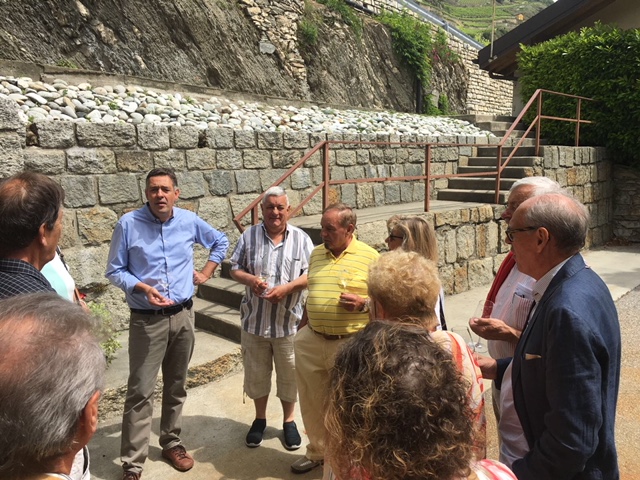 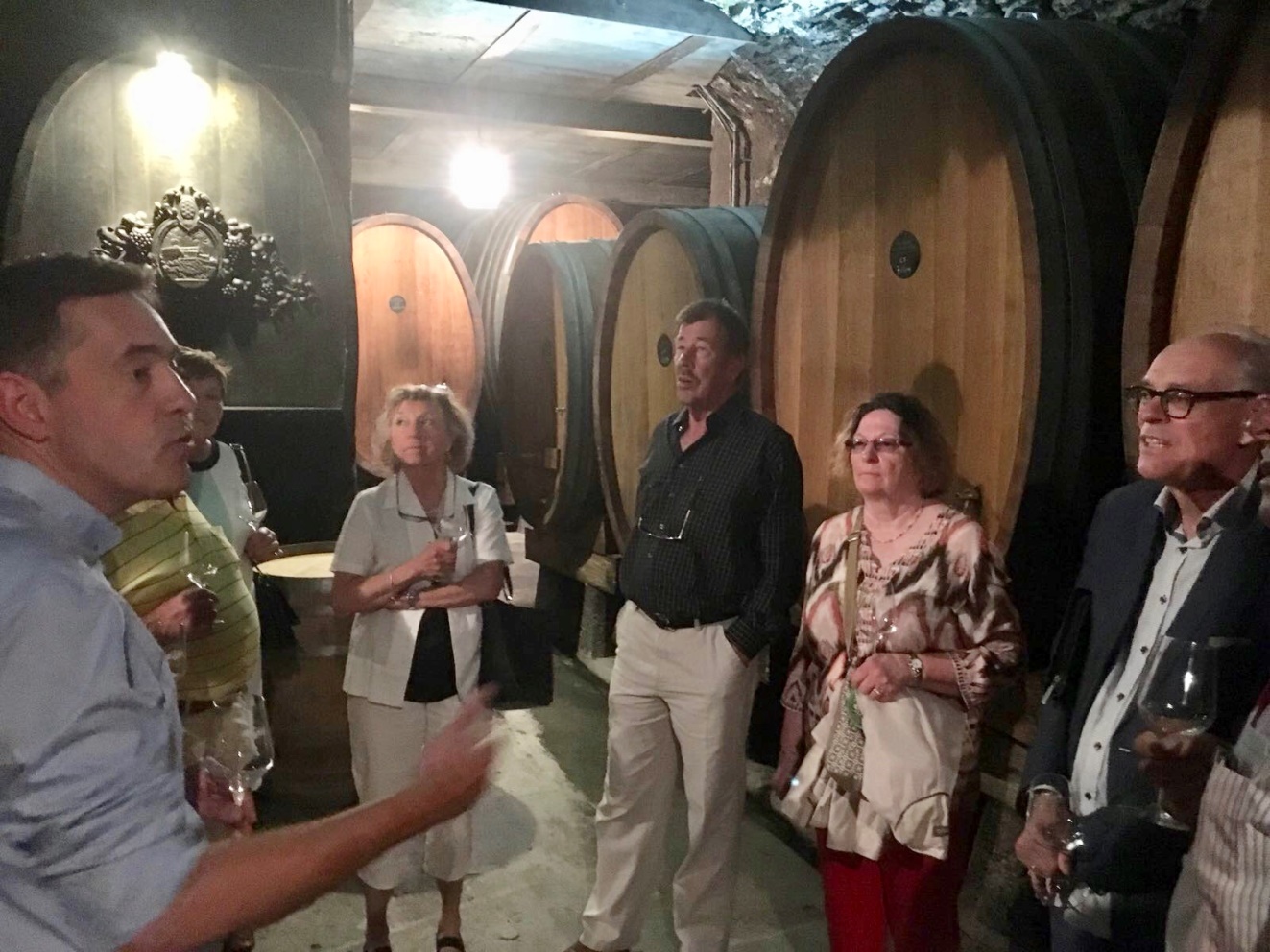 